Сведения об используемом учебно-методическом обеспечении  ступени среднего общего образования МБОУ «Бабинская СОШ»Фото обложки учебникаНазвание учебникаАвтор(ы)классПредметпрограммаОписание учебникаОбеспеченность 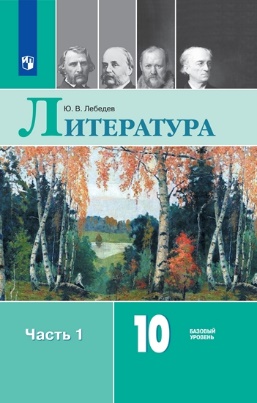 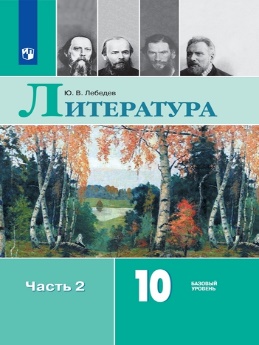 Литература.Ч.1,2.(базовый уровень).  Лебедев Ю. В., Романова А. Н., Смирнова Л.Н.10ЛитератураЛиния УМК: Литература. Лебедев Ю. В., Журавлев В. П. (10-11) (Базовый)Содержание учебника подготовлено в соответствии с Федеральным государственным образовательным стандартом среднего общего образования. Учебник посвящён становлению и развитию русской литературы XIX столетия — от Пушкина до Чехова. Подробно представлены биографии писателей, прослежена эволюция их творчества, дан текстуальный анализ художественных произведений. В учебнике широко представлен историко-культурный контекст. Дидактика учебника (вопросы для самопроверки, индивидуальной работы, для коллективных проектов и литературоведческих практикумов, темы сочинений, рефератов) поможет старшеклассникам достичь планируемых результатов, глубже постичь своеобразие русской классики, развить самостоятельные исследовательские навыки. В учебнике переработан и дополнен методический аппарат, обновлена биографическая информация, расширен иллюстративный ряд и улучшено художественное оформление.100%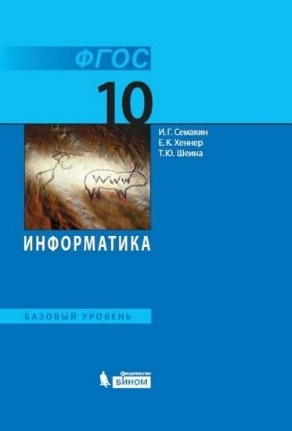 ИнформатикаСемакин И. Г., Хеннер Е. К., Шеина Т. Ю.10Информатика Семакин И.Г., Хеннер Е.К., Шеина Т.Ю.Учебник предназначен для изучения курса информатики на базовом уровне в 10 классах общеобразовательных учреждений. Содержание учебника опирается на изученный в основной школе (в 7-9 классах) курс информатики и является продолжением курса информатики для 10 класса. В учебнике излагаются основы системного анализа, методы и средства разработки многотабличных баз данных. В главе, посвященной Интернету, рассматриваются организация глобальных сетей, службы и сервисы Интернета, вопросы построения сайта. Даны некоторые типовые задачи компьютерного информационного моделирования. Раскрываются актуальные проблемы социальной информатики. В состав учебника также входит практикум, структура которого соответствует содержанию теоретического раздела учебника. Учебник входит в учебно-методический комплект, включающий также учебник для 11 класса и методическое пособие для учителя. Соответствует Федеральному государственному образовательному стандарту среднего (полного) общего образования (2012 г.). Рекомендовано Министерством образования и науки РФ.  100%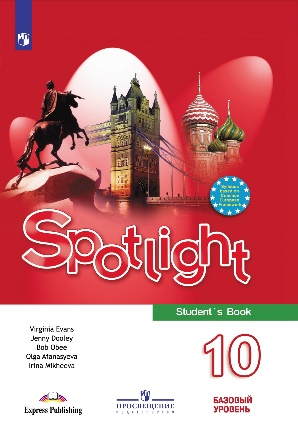 Английский язык Афанасьева О. В., Дули Д., Михеева И. В. и др./Серия: Английский в фокусе/10Иностранный язык.Линия УМК: Английский язык. "Английский в фокусе" (10-11) (Базовый)Серия: Английский в фокусеУчебно-методический комплект "Английский в фокусе. 10 класс" предназначен для учащихся 10 класса, продолжающих изучение английского языка в средней общеобразовательной школе. Учебник получил положительные заключения научной, педагогической, общественной экспертиз РАО и РКС. Материал создан интернациональным авторским коллективом: российским издательством "Просвещение" и британским издательством-партнёром Express Publishing (О. В. Афанасьева, Д. Дули, И. В. Михеева, Б. Оби, В. Эванс). Учебник рассчитан на 3 часа в неделю в общеобразовательных организациях. Имеет четкую модульную структуру: 8 тематических модулей, раздел аутентичной информации о России, грамматический справочник, а также многочисленные приложения, такие как неправильные глаголы, географические названия и многое другое. Учебник характеризуется тем, что ученики знакомятся с рациональными приемами изучения иностранного языка (Study Skills) и используют английский язык как средство изучения других дисциплин. Внутри основных модулей предлагаются задания, направленные на подготовку к экзамену ОГЭ, со значком RNE. Для углубленной работы над лексикой и грамматикой предлагается раздел Word Perfect & Grammar Check. УМК состоит из обширного количества разнообразных компонентов: учебник, рабочая тетрадь, рабочая программа 10-11 (на сайте), аудиокурс (на сайте), книга для учителя, книга для чтения ("Венецианский купец"), аудиокурс к книге для чтения (на сайте).  100%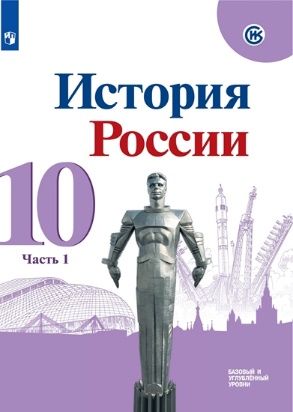 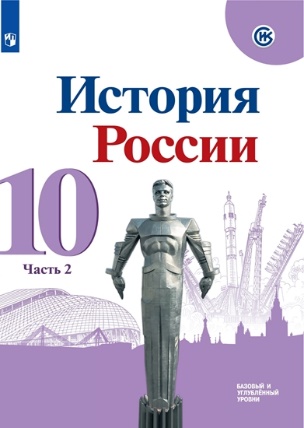 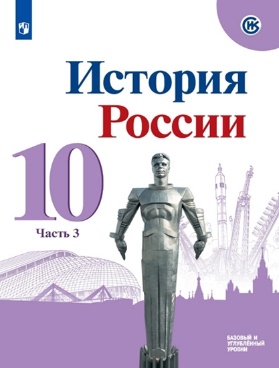 История России.ч.1,2,3 Горинов М. М., Данилов А. А., Моруков М. Ю. / Под ред. Торкунова А. В.10История России.Линия УМК: История России. Под ред. Торкунова А. В. (6-10)Единственные учебники по истории России в ФПУ, официально рекомендованные Российским историческим обществом. В учебниках в полном объёме представлены все элементы, обязательные для изучения, согласно Историко-культурному стандарту (это важно, так как именно на основе ИКС формируются контрольные измерительные материалы ГИА). Единственный УМК по истории России, системно реализовавший региональный подход. В учебнике, через содержание параграфов и рубрики "История в лицах: современники" показаны место и роль России на фоне глобальных исторчиеских событий и явлений. Наличие разнообразного шлейфа, входящего в УМК (рабочая тетрадь, атлас, контурные карты, котрольные работы, тетрадь проектов). Методический аппарат учебников доработан в соответствии с задачами подготовки учащихся к ГИА. Учебник предназначен для изучения истории России как на базовом, так и на углублённом уровне.100%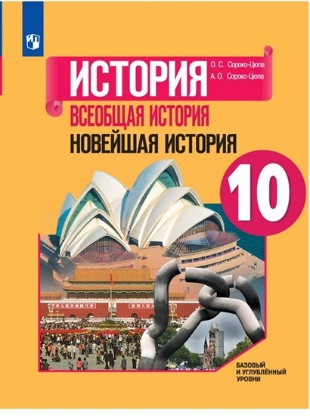 Всеобщая история. Новейшая история.Сороко-Цюпа О. С., Сороко-Цюпа А. О.10Всеобщая историяЛиния УМК: Всеобщая история. Вигасин А.А. - Сороко-Цюпа О.С. (5-10)Учебник создан в соответствии с требованиями ФГОС и Примерной основной образовательной программой среднего общего образования. В нём освещены ключевые вопросы всеобщей истории с 1914 г. до начала ХХI в. Учебник хронологически синхронизирован с курсом истории России. Содержание пособия нацелено на развитие познавательных интересов, интеллектуальных и творческих возможностей учащихся. Методический аппарат позволяет изучать курс всеобщей истории на базовом и углублённом уровнях. Большое внимание уделено вопросам развития культуры, процессу глобализации в конце XX — начале XXI в.100%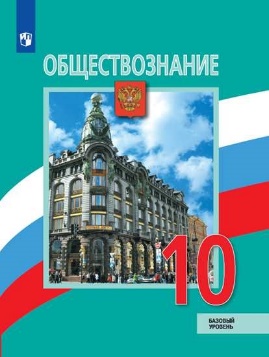 ОбществознаниеБоголюбов Л. Н., Лазебникова А. Ю., Матвеев А. И. и др. / под ред. Боголюбова Л. Н., Лазебниковой А.10ОбществознаниеЛиния УМК: Обществознание. Боголюбов Л.Н. и др. (10-11) (Базовый)Учебник создан в соответствии с требованиями Федерального государственного образовательного стандарта среднего общего образования. Он является центральным компонентом учебно-методического комплекта по обществознанию для 10 класса. Работа с учебником обеспечит сформированность у школьников знаний об обществе как целостной развивающейся системе в единстве и взаимодействии его основных сфер и институтов, представлений о современном российском обществе, об основных тенденциях развития мирового сообщест ва в глобальном мире. Рубрика "Готовимся к экзамену" направлена на подготовку учащихся к успешной сдаче ЕГЭ. Методический аппарат ориентирован на активную работу с различными источниками социальной информации и проектную деятельность.100%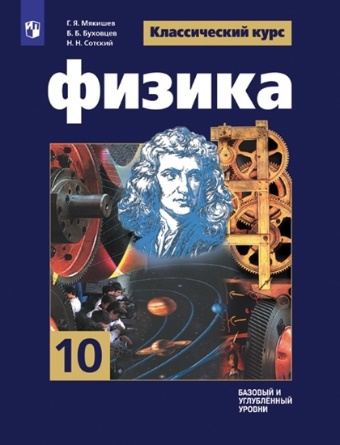 ФизикаМякишев Г. Я., Буховцев Б. Б., Сотский Н. Н. / Под ред. Парфентьевой Н. А./Серия: Классический курс/10ФизикаЛиния УМК: Физика. "Классический курс". Мякишев Г.Я. и др. (10-11) (Базовый /Углубленный)Учебник доработан в соответствии с требованиями Федерального государственного образовательного стандарта среднего (полного) общего образования и реализует базовый и углублённый уровень образования учащихся.Материал учебника содержит информацию, расширяющую кругозор учащихся; темы докладов на семинарах, интернет-конференциях; ключевые слова, несущие главную смысловую нагрузку по изложенной теме; образцы заданий ЕГЭ. В учебник включен новый раздел: "Гидромеханика".100%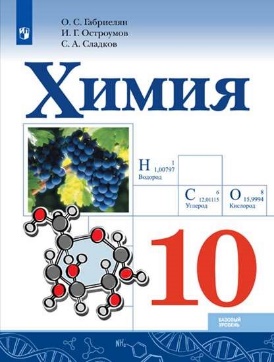 ХимияГабриелян О. С., Остроумов И. Г., Сладков С. А. и др.10ХимияЛиния УМК: Химия. Габриелян О. С., Остроумов И. Г., Сладков С. А. (10-11) (Базовый)Завершённая предметная линия УМК О.С.Габриеляна по химии разработана в соответствии с требованиями ФГОС среднего общего образования. Учебники линии включены в Федеральный перечень и рекомендованны к использованию в общеобразовательных организациях. Учебник 10-го класса знакомит старшеклассников с богатым миром органических веществ и реализует идею взаимосвязи химического строения этих веществ с их свойствами и применением. Содержание курса выстроено логично и доступно в соответствии с системно-деятельностным подходом на основе иерархии учебных проблем. Сочетание традиционной концепции в содержании курса и методики проблемного обучения, подача материала в логике научного познания способствуют достижению предметных и метапредметных результатов освоения курса химии на базовом уровне. Теоретические положения курса широко подкреплены демонстрационными химическими экспериментами, лабораторными опытами и практическими работами. Приведённые после параграфов вопросы и задания позволяют сформировать достаточный перечень умений и компетенций. С целью повышения учебной мотивации старшеклассников в содержании курса осуществляется интеграция с предметами естественно-научного и гуманитарного циклов, структурирование заданий по рубрикам: "Проверьте свои знания", "Примените свои знания", "Используйте дополнительную информацию". Для достижения личностных результатов обучения в учебнике раскрывается роль российских химиков в становлении мировой науки, освещаются современные направления развития науки и техники, раскрываются связи изучаемого материала с различными видами профессиональной деятельности.  100%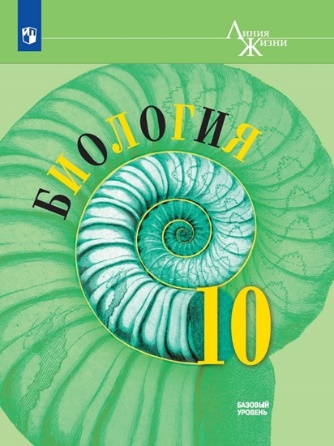 БиологияПасечник В. В., Каменский А. А., Рубцов А. М. и др. / Под ред. Пасечника В. В./Серия: Линия жизни/10БиологияЛиния УМК: Биология. "Линия жизни"В.В.Пасечник. (10-11) (Базовый)Учебники "Биология" для 10-11 классов преемственно завершают линию УМК "Линия жизни" для 5―9 классов на базовом уровне, соответствуют примерной образовательной программе и базисному учебному плану по биологии, (в объеме 1 ч/нед.), требованиям ФГОС, а также авторской рабочей программе. Обучение по данному учебнику поможет ученикам: • узнать о роли биологии в формировании современной научной картины мира и её влияние на развитие технологий; • получить целостное представление о таких уровнях организации жизни, как молекулярный и клеточный; • определить свои интересы и склонности в области биологии; • применить полученные теоретические знания по биологии на практике; • попробовать себя в исследовательской и проектной деятельности; • получить информацию о связанных с современной биологией профессиях и их месте на рынке труда; • задуматься об экологических последствиях антропогенной деятельности и о том, каким образом возможно предотвращения её негативного влияния на организмы.100%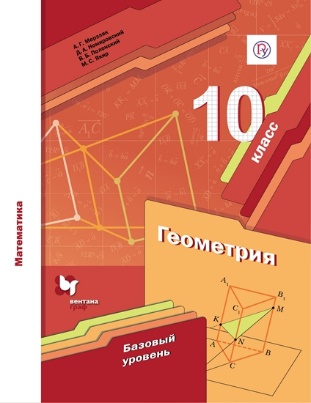 Геометрия Мерзляк А.Г.,Номировский Д.А.,Полонский В.Б.,Якир М.С.;под ред. Подольского В.Е.10МатематикаЛиния УМК: Геометрия. Мерзляк А.Г. (10-11) (Базовый)Учебник предназначен для изучения геометрии в 10 классе общеобразовательных организаций. В нем предусмотрена уровневая дифференциация, позволяющая формировать у школьников интерес к алгебре и началам математического анализа. Соответствует федеральному государственному образовательному стандарту среднего общего образования.100%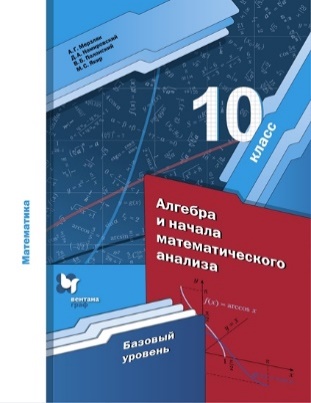 Алгебра и начала математического анализа. Мерзляк А.Г., Номировский Д.А., Полонский В.Б.10МатематикаЛиния УМК: Алгебра и начала математического анализа. Мерзляк А.Г. (10-11) (Базовый)Учебник предназначен для изучения алгебры и начал математического анализа в 10 классе общеобразовательных организаций. В нем предусмотрена уровневая дифференциация, позволяющая формировать у школьников интерес к алгебре и началам математического анализа. Вместе с программой, дидактическими материалами, методическим пособием для учителя составляет учебно-методический комплект "Алгебра и начала анализа. 10 класс" для базового уровня освоения образовательной программы среднего общего образования. Входит в систему "Алгоритм успеха". Соответствует федеральному государственному образовательному стандарту среднего общего образования (2012 г).100%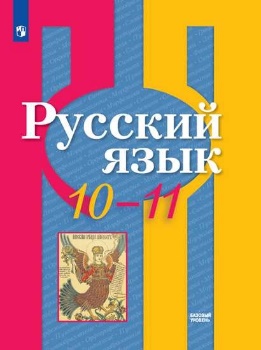 Русский язык Рыбченкова Л. М., Александрова О. М., Нарушевич А. Г. и др.10-11Русский языкЛиния УМК: Русский язык. Рыбченкова Л.М. и др. (10-11) (Базовый)Учебник по русскому языку для 10—11 классов создан в соответствии с Федеральным государственным образовательным стандартом среднего общего образования. Особенностью учебника является направленность обучения на взаимосвязанное овладение языковой, коммуникативной, лингвокультурологической и информационной компетенциями. Такой подход создаёт условия для совершенствования мыслительной и речевой деятельности учащихся, формирования метапредметных умений и способов деятельности. Дидактический материал учебника представлен на широком культурно-историческом фоне, что способствует включению учащихся в культурно-языковое поле русской, российской и общечеловеческой культуры, воспитанию ценностного отношения к русскому языку как носителю культуры, как государственному языку Российской Федерации, языку межнационального общения народов России. В учебнике содержится материал для подготовки к итоговой аттестации п опредмету. Текст размещён на полноцветных страницах, дидактические советы и дополнительные материалы на полях заинтересуют учеников и активизируют работу в классе. Отличительной чертой учебника является формирование функциональной грамотности, подбор текстов из классической и современной литературы в соответствии с возрастными особенностями обучающихся.  100%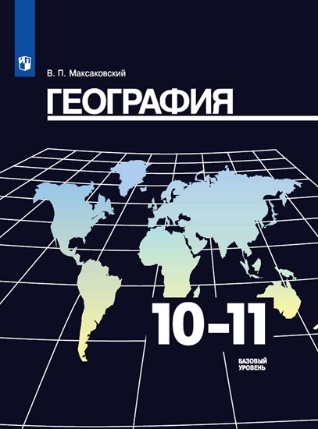 ГеографияМаксаковский В.П.10-11ГеографияЛиния УМК: География. Максаковский В.П. (10-11) (Базовый)Учебник является основной составляющей учебно-методического комплекта В.П. Максаковского. Содержание учебника дает базовые знания о политической карте мира, географии мировых природных ресурсов и населения, о мировом хозяйстве, крупных регионах мира и глобальных проблемах человечества. Основной текст учебника сопровождают блоки карт, графиков и фотоиллюстраций, статистические приложения. На формирование умений анализировать процессы и явления, происходящие в мире, самостоятельно получать необходимую информацию и работать с ней, решать проблемные и творческие задачи нацелен методический аппарат учебника, и, прежде всего, различные задания. В учебнике былы полностью обновлены и актуализированы: данные по политико-административному устройству стран мира, картографические материалы и статестическая информация.100%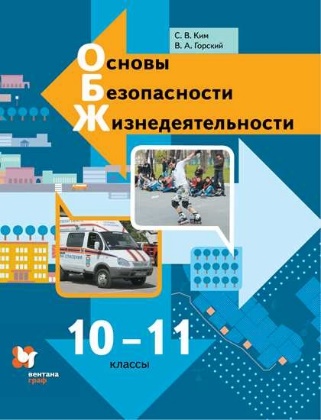 Основы безопасности жизнедеятельности.Ким С.В., Горский В.А.10-11Основы безопасности жизнедеятельности.Линия УМК: ОБЖ. Ким С.В.,Горский В.А. (10-11)Учебник предназначен для осознанного формирования у обучающихся знаний и навыков безопасного поведения в чрезвычайных ситуааций и здорового образа жизни, основ медицинских знаний и оказания первой помощи, основ обороны государства воинской обязанности и военной службы. Соответствует Федеральному государственному образовательному стандарту среднего общего образования.100%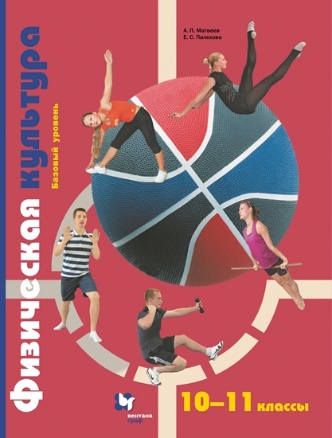 Физическая культура Матвеев А.П., Палехова Е.С.10-11Физическая культураЛиния УМК: Физическая культура. Матвеев А.П., Палехова Е.С. (10-11) (Базовый)Учебник входит в систему учебно-методических комплектов «Алгоритм успеха» и предназначен для изучения физической культуры в 10-11 классах на базовом уровне.В учебнике представлены основные сведения о физической культуре и спорте, о методах выполнения физкультурных мероприятий в режиме учебного дня, о самостоятельной организации оздоровительно-физкультурной деятельности вне школы. Соответствует федеральному государственному образовательному стандарту среднего общего образования (2012 г.).100%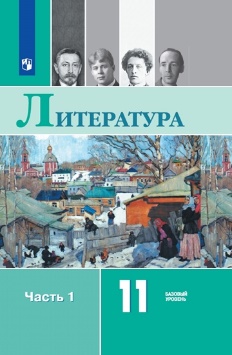 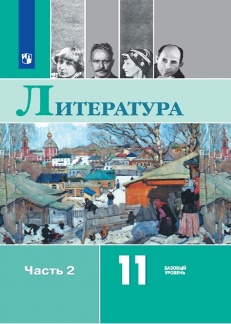 Литература.ч.1,2. Под редакцией В. П. Журавлева (О. Н. Михайлов, И.О. Шайтанов, В. А. Чалмаев и др.)11ЛитератураЛиния УМК: Литература. Лебедев Ю. В., Журавлев В. П. (10-11) (Базовый)Учебник подготовлен в соответствии с требованиями Федерального государственного образовательного стандарта и знакомит выпускников с судьбами и творчеством крупнейших русских и зарубежных писателей XX — начала XXI столетия. Курс литературы в 11 классе поможет старшеклассникам постичь такие темы, как роль языка в жизни общества, культура речи, образ и средства его содержания в художественном произведении. Выполняя задания после каждой учебной темы, хорошо зная тексты художественных произведений, одиннадцатиклассники смогут создать различные по стилю и жанру сочинения — эссе, рефераты, аннотации, рецензии, грамотно составить тезисы, подготовить проект. В учебнике широко представлен историко-культурный контекст. В нём переработан и дополнен методический аппарат, обновлена биографическая информация, расширен иллюстративный ряд и улучшено художественное оформление.100%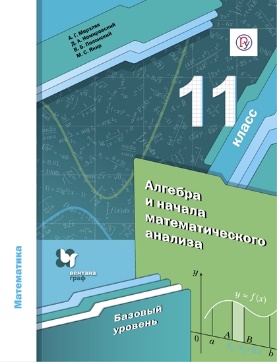 Алгебра и начала математического анализа Мерзляк А.Г., Номировский Д.А., Полонский В.Б.11МатематикаЛиния УМК: Алгебра и начала математического анализа. Мерзляк А.Г. (10-11) (Базовый)Учебник предназначен для изучения алгебры и начал математического анализа в 11 классе общеобразовательных организаций. В нем предусмотрена уровневая дифференциация, позволяющая формировать у школьников интерес к алгебре и началам математического анализа. Соответствует федеральному государственному образовательному стандарту среднего общего образования.100%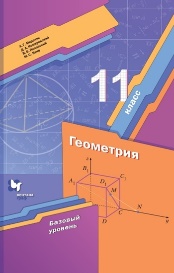 Геометрия Мерзляк А.Г., Номировский Д.А., Полонский В.Б.11МатематикаЛиния УМК: Геометрия. Мерзляк А.Г. (10-11) (Базовый)"Учебник предназначен для изучения геометрии в 11 классе. В нём предусмотрена уровневая дифференциация, позволяющая формировать у школьников познавательный интерес к геометрии. "100%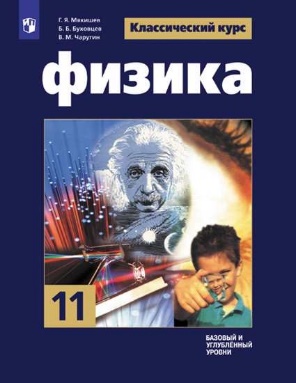 ФизикаМякишев Г. Я., Буховцев Б. Б., Чаругин В. М. / Под ред. Парфентьевой Н. А./серия: классический курс/11ФизикаЛиния УМК: Физика. "Классический курс". Мякишев Г.Я. и др. (10-11) (Базовый /Углубленный) Учебник доработан в соответствии с требованиями Федерального государственного образовательного стандарта среднего (полного) общего образования и реализует базовый и углублённый уровень образования учащихся.Материал учебника содержит информацию, расширяющую кругозор учащихся; темы докладов на семинарах, интернет-конференциях; ключевые слова, несущие главную смысловую нагрузку по изложенной теме; образцы заданий ЕГЭ. Материал учебника 11 класса дает представление об электромагнетизме, оптике, теории относительности, квантовой теории, физике атома, атомного ядра и элементарных частиц.100%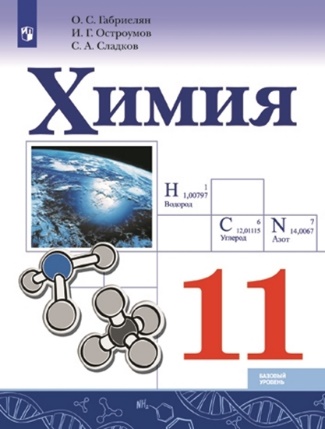 ХимияГабриелян О. С., Остроумов И. Г., Сладков С. А.11ХимияЛиния УМК: Химия. Габриелян О. С., Остроумов И. Г., Сладков С. А. (10-11) (БазовыйЗавершённая предметная линия УМК О.С.Габриеляна по химии разработана в соответствии с требованиями ФГОС среднего общего образования. Учебники линии включены в Федеральный перечень и рекомендованны к использованию в общеобразовательных организациях. Содержание учебника 11-го класса способствует формированию единой химической картины мира у выпускников средней школы путём рассмотрения общих для неорганической и органической химии понятий, законов и теорий. Содержание курса выстроено логично и доступно в соответствии с системно- деятельностным подходом на основе иерархии учебных проблем. Сочетание традиционной концепции в содержании курса и методики проблемного обучения, подача материала в логике научного познания способствуют достижению предметных и метапредметных результатов освоения курса химии на базовом уровне. Теоретические положения курса широко подкреплены демонстрационными химическими экспериментами, лабораторными опытами и практическими работами. Приведённые после параграфов вопросы и задания позволяют сформировать достаточный перечень умений и компетенций. С целью повышения учебной мотивации в содержании курса осуществляется интеграция с предметами естественно-научного и гуманитарного циклов, структурирование заданий по рубрикам: "Проверьте свои знания", "Примените свои знания", "Используйте дополнительную информацию". Для достижения личностных результатов обучения в учебнике раскрывается роль российских химиков в становлении мировой науки, освещаются современные направления развития науки и техники, раскрываются связи изучаемого материала с различными видами профессиональной деятельности.100%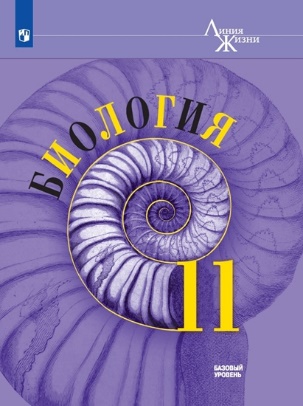 БиологияПасечник В. В., Каменский А. А., Рубцов А. М. и др. / Под ред. Пасечника В. В/Серия: Линия жизни /11БиологияЛиния УМК: Биология. "Линия жизни" В.В.Пасечник.(10-11) (Базовый) Учебники "Биология" для 10-11 классов преемственно завершают линию УМК "Линия жизни" для 5―9 классов на базовом уровне, соответствуют примерной образовательной программе и базисному учебному плану по биологии, (в объеме 1 ч/нед.), требованиям ФГОС, а также авторской рабочей программе. Обучение по данному учебнику поможет ученикам: • узнать о роли биологии в формировании современной научной картины мира и её влияние на развитие технологий; • получить целостное представление о таких уровнях организации жизни, как организменный, популяционно-видовой, экосистемный и биосферный; • определить свои интересы и склонности в области биологии; • применить полученные теоретические знания по биологии на практике; • попробовать себя в исследовательской и проектной деятельности; • получить информацию о связанных с современной биологией профессиях и их месте на рынке труда; • задуматься об экологических последствиях антропогенной деятельности и о том, каким образом возможно предотвращения её негативного влияния на популяции, экосистемы и биосферу. Скрыть100%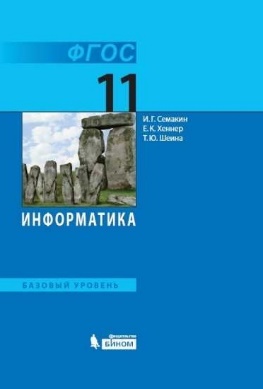 ИнформатикаСемакин И. Г., Хеннер Е. К., Шеина Т. Ю.11ИнформатикаСемакин И. Г., Хеннер Е. К., Шеина Т. Ю.Учебник предназначен для изучения курса информатики на базовом уровне в 11 классах общеобразовательных учреждений. Содержание учебника опирается на изученный в основной школе (в 7-9 классах) курс информатики и является продолжением курса информатики для 10 класса. В учебнике излагаются основы системного анализа, методы и средства разработки многотабличных баз данных. В главе, посвященной Интернету, рассматриваются организация глобальных сетей, службы и сервисы Интернета, вопросы построения сайта. Даны некоторые типовые задачи компьютерного информационного моделирования. Раскрываются актуальные проблемы социальной информатики. В состав учебника также входит практикум, структура которого соответствует содержанию теоретического раздела учебника. Учебник входит в учебно-методический комплект, включающий также учебник для 10 класса и методическое пособие для учителя. Соответствует Федеральному государственному образовательному стандарту среднего (полного) общего образования (2012 г.). Рекомендовано Министерством образования и науки РФ.100%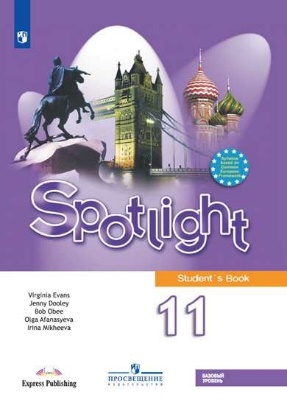 Английский языкАфанасьева О. В., Дули Д. ., Михеева И. В. и др./серия: «английский в фокусе»11Иностранный языкЛиния УМК: Английский язык. "Английский в фокусе" (10-11) (Базовый) Учебно-методический комплект "Английский в фокусе. 11 класс" предназначен для учащихся 11 класса, заканчивающих изучение английского языка в средней общеобразовательной школе. Учебник получил положительные заключения научной, педагогической, общественной экспертиз РАО и РКС. Материал создан интернациональным авторским коллективом: российским издательством "Просвещение" и британским издательством-партнёром Express Publishing (О. В. Афанасьева, Д. Дули, И. В. Михеева, Б. Оби, В. Эванс). Учебник рассчитан на 3 часа в неделю в общеобразовательных организациях. Имеет четкую модульную структуру: 8 тематических модулей, раздел аутентичной информации о России, грамматический справочник, а также многочисленные приложения, такие как неправильные глаголы, географические названия и многое другое. Учебник характеризуется тем, что ученики знакомятся с рациональными приемами изучения иностранного языка (Study Skills) и используют английский язык как средство изучения других дисциплин. Внутри основных модулей предлагаются задания, направленные на подготовку к экзамену ОГЭ, со значком RNE. Для углубленной работы над лексикой и грамматикой предлагается раздел Word Perfect & Grammar Check. В конце учебника есть специальный раздел Exam Practice Section с многочисленными заданиями в формате ЕГЭ, направленные на разные разделы экзамена, соответственно, разные виды речевой деятельности. УМК состоит из обширного количества разнообразных компонентов: учебник, рабочая тетрадь, рабочая программа 10-11 (на сайте), аудиокурс (на сайте), книга для учителя, книга для чтения ("Венецианский купец"), аудиокурс к книге для чтения (на сайте). Скрыть100%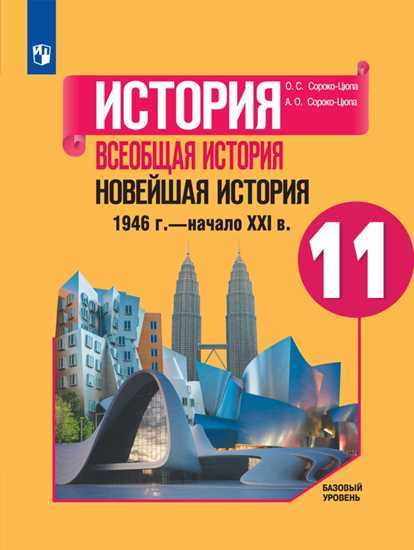 Всеобщая история.Новейшая история.Сороко-Цюпа О. С., Сороко-Цюпа А. О. / Под ред. Чубарьяна А. О.11Всеобщая история.Линия УМК: Всеобщая история. О.С. Сороко-Цюпа, А. О. Сороко-Цюпа (10-11) (Базовый) Учебник создан в соответствии с требованиями ФГОС и Примерной основной образовательной программы среднего общего образования. В нём освещены ключевые вопросы всеобщей истории с 1945 г. по начало ХХI в. Содержание учебника нацелено на развитие познавательных интересов, интеллектуальных и творческих возможностей учащихся. Методический аппарат учебника позволяет изучать курс всеобщей истории на базовом уровне. Большое внимание уделено вопросам развития культуры, процессу глобализации в конце XX — начале XXI в.100%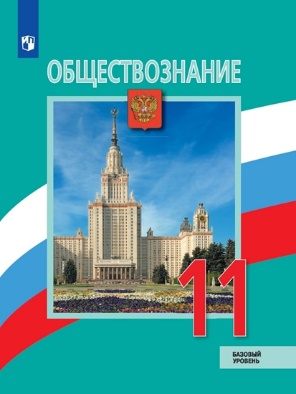 ОбществознаниеБоголюбов Л. Н., Городецкая Н. И., Лазебникова А. Ю. и др. / Под ред. Боголюбова Л. Н., Лазебниковой11ОбществознаниеЛиния УМК: Обществознание. Боголюбов Л.Н. и др. (10-11) (Базовый) Учебник создан на основе требований Федерального государствен- ного образовательного стандарта среднего общего образования. Он является центральным компонентом учебно-методического комплек- та по обществознанию для 11 класса. Работа с учебником обеспечит сформированность у школьников знаний об обществе как целостной развивающейся системе, об основных тенденциях развития экономической, социальной и политической сфер жизни общества. Методический аппарат ориентирован на активную работу с различными источниками социальной информации и проектную деятельность. Рубрика "Готовимся к экзамену" направлена на подготовку учащихся к успешной сдаче ЕГЭ.100%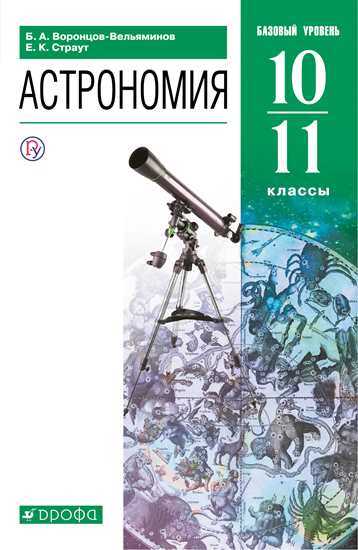 АстрономияВоронцов-Вельяминов Б.А., Страут Е.К.10-11АстрономияЛиния УМК: Астрономия. Воронцов-Вельяминов Б.А. (10-11) (Базовый) Настоящая книга является переработанным в соответствии с требованиями Федерального государственного образовательного стандарта среднего общего образования вариантом широко известного учебника Б.А. Воронцова - Вельяминова "Астрономия. 11 класс". В нем сохранена классическая структура изложения учебного материала, большое внимание уделено современному состоянию науки. Учтены новые устоявшиеся данные по исследованию небесных тел с космических аппаратов и современных крупных наземных и космических телескопов. Учебник образует завершенную предметную линию и предназначен для изучения астрономии на базовом уровне.100%